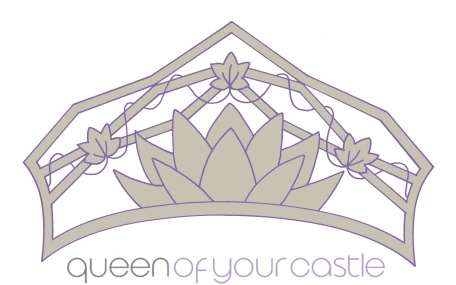 AANMELDINGSFORMULIERVan Koppie naar PapierDatum: zaterdag 16 mei 2020
Tijd: 14.00 - 17.00 uur
Prijs: 45 euro, inclusief BTW, koffie/thee en wat lekkers
Locatie: Jessenhofstraat 8, Kuringen-HasseltTelefoon Christel: 0032(0)494 275 312Ja, ik kom heel graag naar deze ontmoeting.NAAM:         _____________________________________STRAAT:       _____________________________________POSTCODE: _____________________________________PLAATS:       _____________________________________EMAIL:         _____________________________________TELEFOON: _____________________________________Ik zorg dat het verschuldigde bedrag binnen 3 dagen is ontvangen op bankrekening nummer:BE88 335037232585,  t.n.v. Christel Putzeysonder vermelding van: Van Koppie naar Papier, 16 mei 2020Mijn aanmelding is definitief na ontvangst van het bedrag door Christel Putzeys van Queen of your Castle. Ik ontvang hierna per email een bevestiging met eventuele verdere details. Annuleringsregeling: Tot 14 dagen voor aanvang evenement 100% van het bedrag retour.Daarna is het volledige bedrag verschuldigd.Het ticket door iemand anders laten gebruiken is toegestaan. Dit graag op voorhand melden aan Christel.Doorverkoop is enkel toegestaan tot maximaal het bedrag dat voor het ticket is betaald. Bij te weinig deelname houden wij ons het recht voor het event te annuleren. Je ontvangt dan uiteraard het betaalde bedrag retour. De gegevens die je ons verstrekt worden niet aan derden aangeboden.         Ik ga akkoord met bovenstaande voorwaarden. Datum: ________________________________________Stuur het formulier naar: christel@jessenhofke.beWij kijken ernaar uit je te ontvangen! Groet, Christel en Lucy